Профессиональный союз работников народного образования и наукиРоссийской ФедерацииЛИПЕЦКАЯ ГОРОДСКАЯ ОРГАНИЗАЦИЯИнформационный  листок 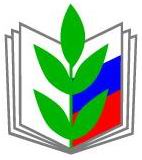 (31 августа 2017 год) Руководителям ОУ , председателям ППО Уважаемые коллеги!        В связи с поступающими  в   Общероссийский  Профсоюз образования обращениями  по вопросу обучения педагогических работников навыкам оказания первой помощи Центральный Совет Профсоюза направил соответствующий запрос в Министерство труда и социального развития Российской Федерации – федеральный орган исполнительной власти, осуществляющий функции по выработке государственной политики и нормативно-правовому регулированию в сфере труда, к компетенции которого относятся вопросы обучения по охране труда и проверки знаний требований охраны труда, в том числе, по оказанию первой помощи пострадавшим. 	Предлагаем Вам при проведении общественного контроля по охране труда  использовать разъяснения Минтруда России (письмо Минтруда России от 11 апреля 2017 г. № 15-2/В – 950 прилагается).	Считаем, что обучение работников навыкам оказания первой помощи возможно таким же составом, как и обучение по охране труда (т.е. комиссия из 3 человек, обученных в организации, имеющей право на обучение, с выдачей соответствующего удостоверения).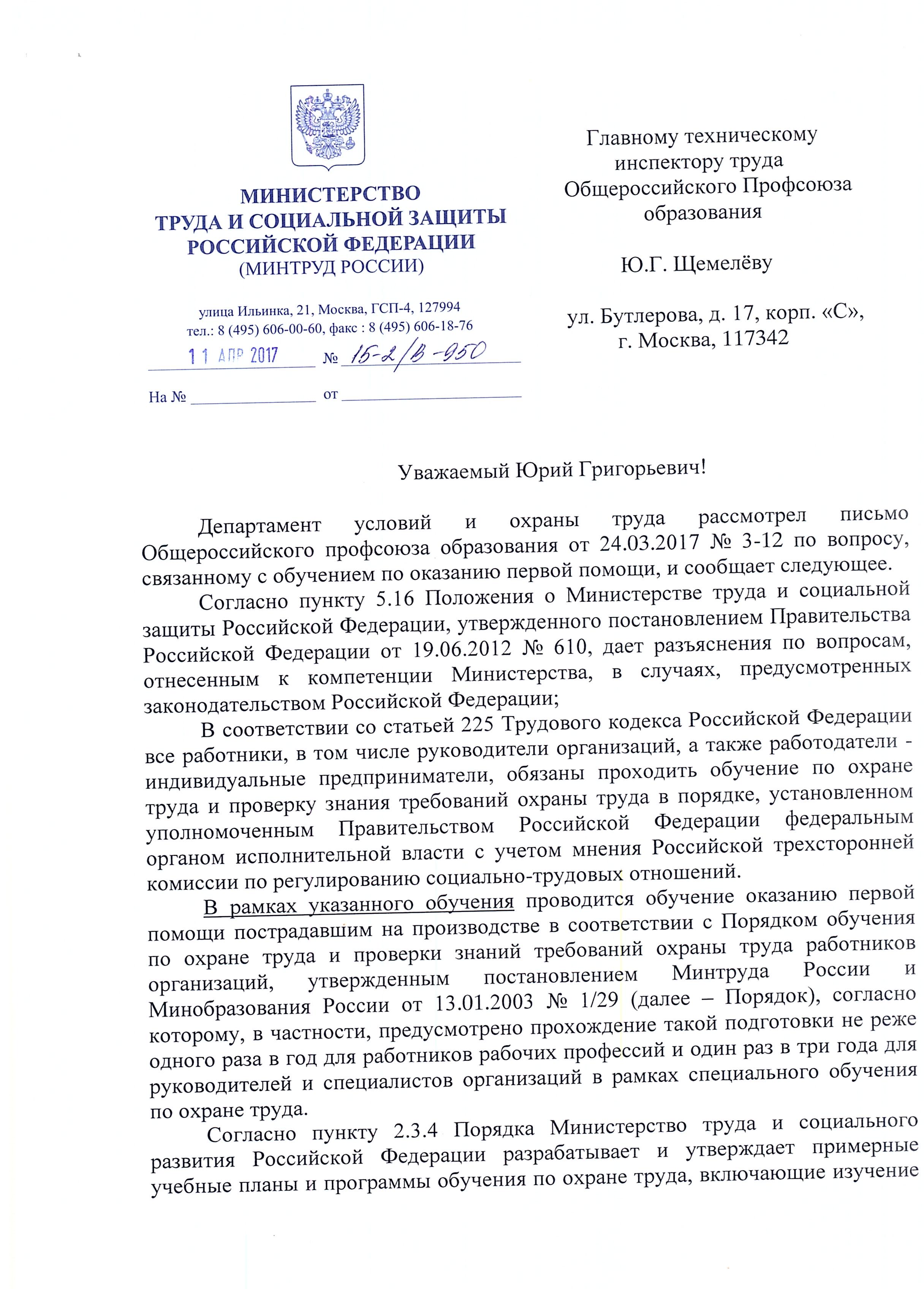 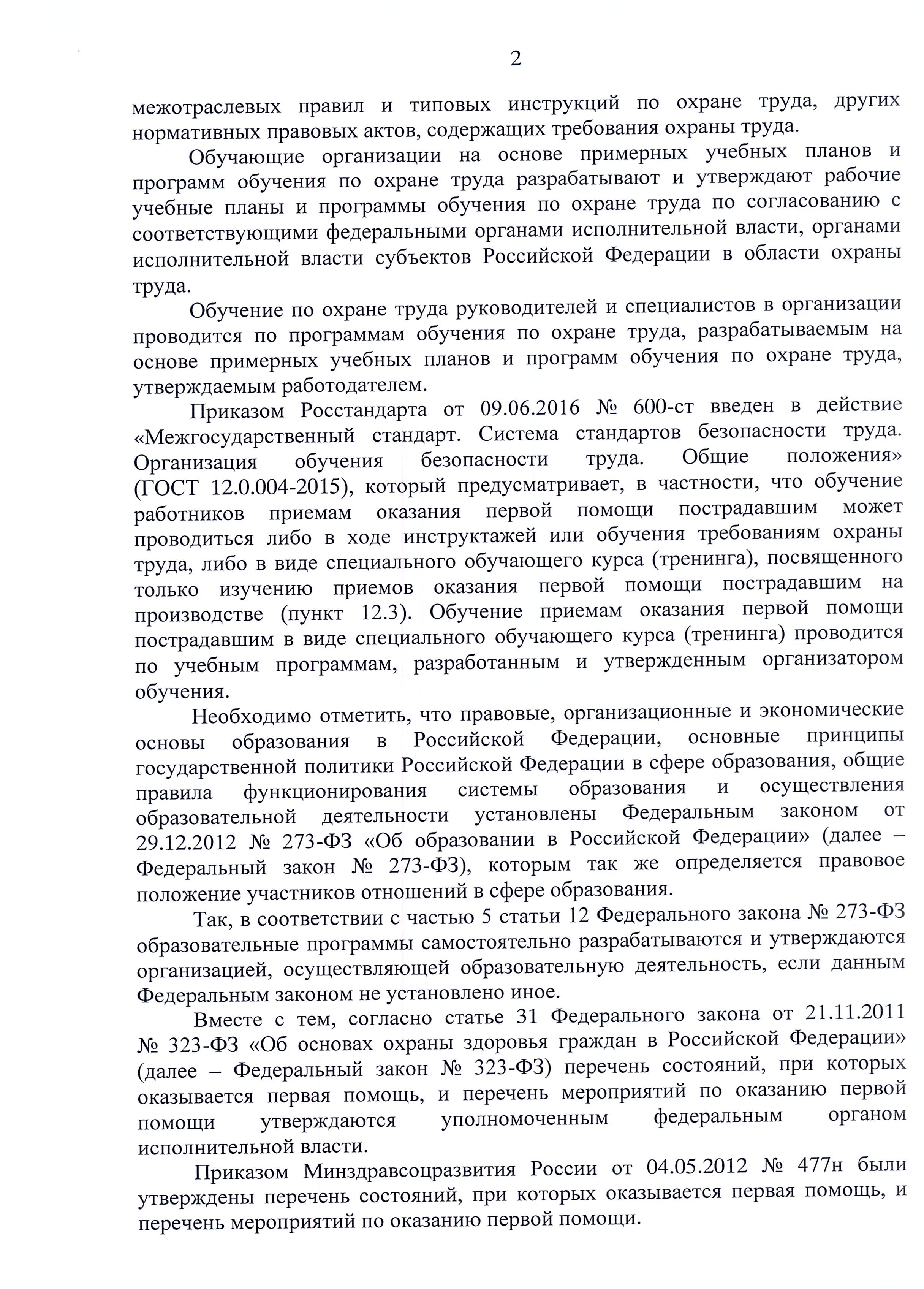 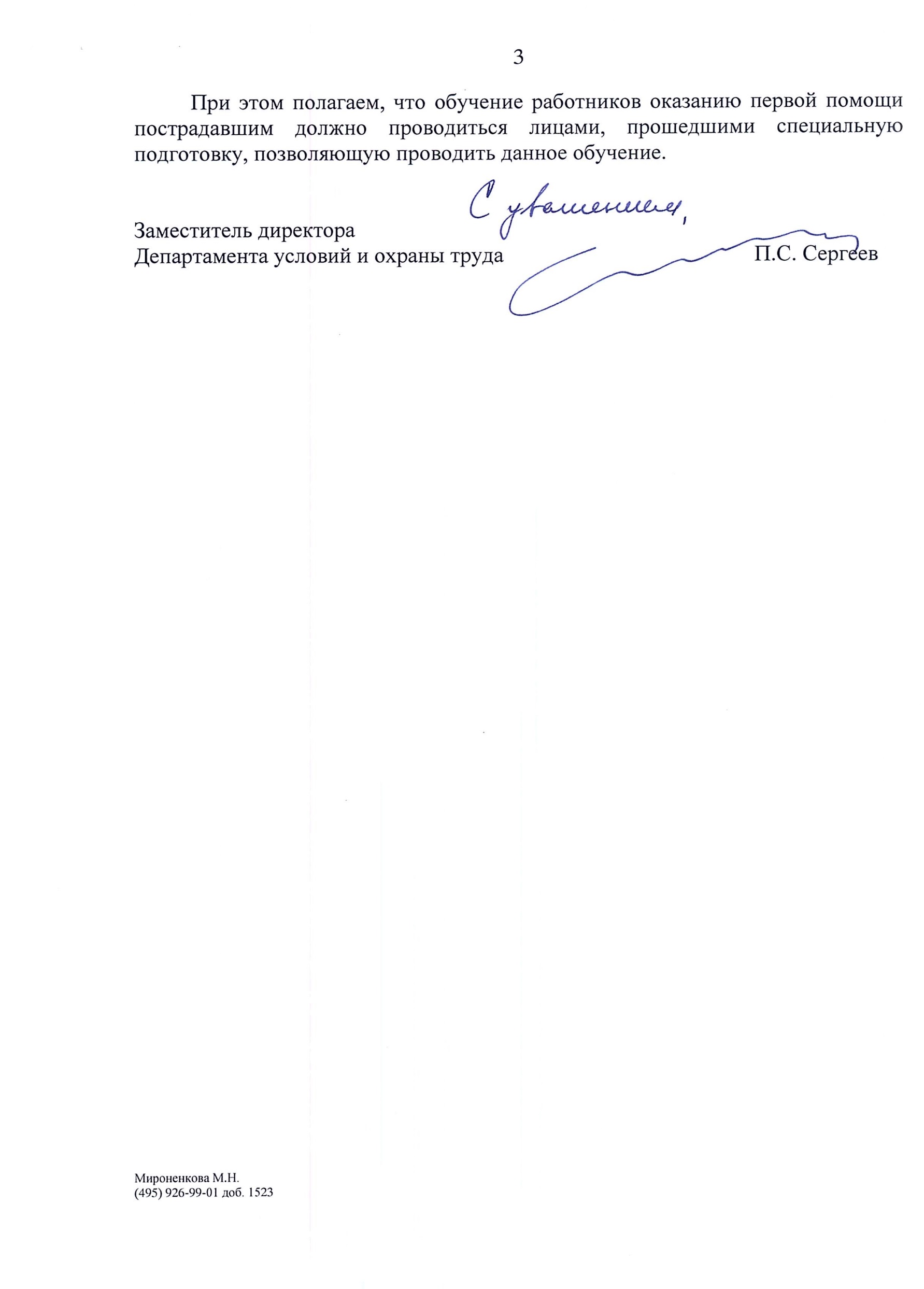 